05.05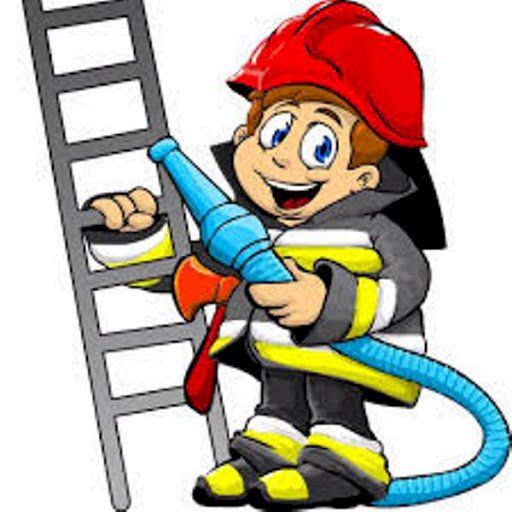 04.05 – Dzień Strażaka 1. Narysuj obrazek przedstawiający strażaka w akcji pożarniczej.
Potrzebne materiały:Biała kartkaKredki, flamastry lub farbyPrzykładowe prace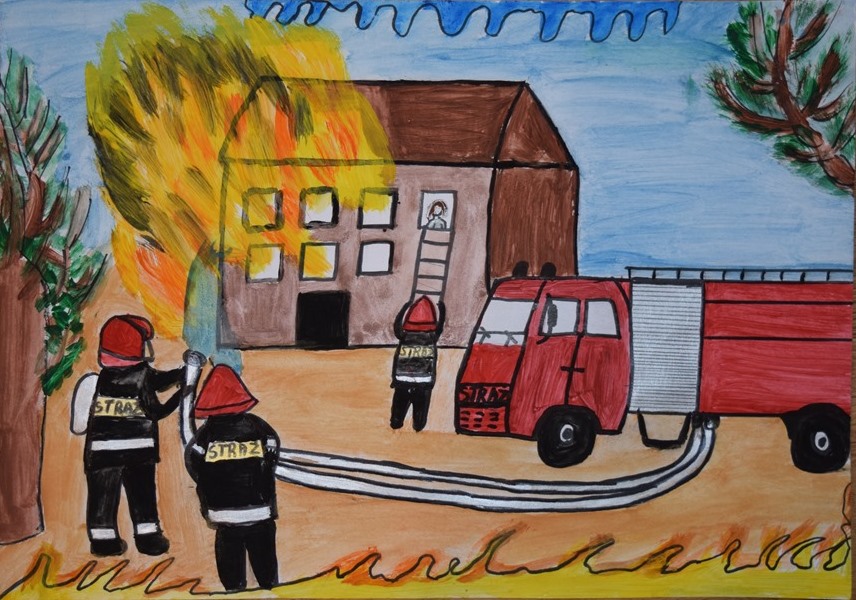 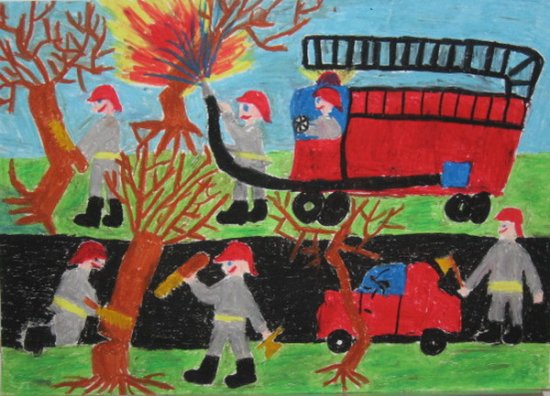 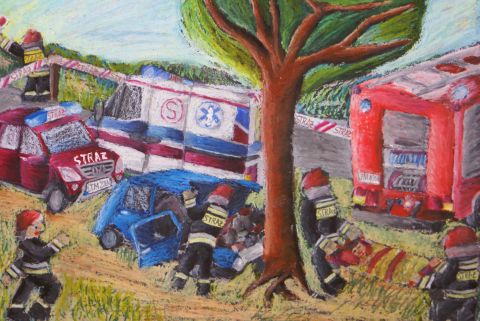 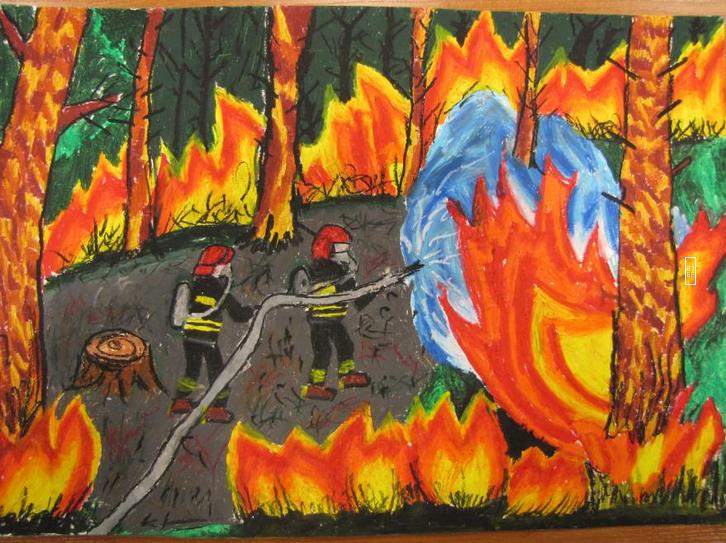 2. Filmiki edukacyjneWzywanie pomocy 998 https://www.youtube.com/watch?v=fsCIZliVYYwCo zrobić w przypadku wystąpienia pożaru w domu lub w szkole? https://www.youtube.com/watch?v=OXKCeYIGGUsJak zachować się, gdy pali się łąka lub las?https://www.youtube.com/watch?v=KJ8yKtKeNswCo zrobić, gdy zapali się na kimś ubranie?https://www.youtube.com/watch?v=ycmGKe0uYY8